Základná škola s materskou školou Dávida Mészárosa  - Mészáros Dávid Alapiskola és Óvoda, Školský objekt 888, 925 32 Veľká Mača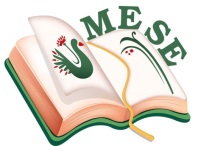 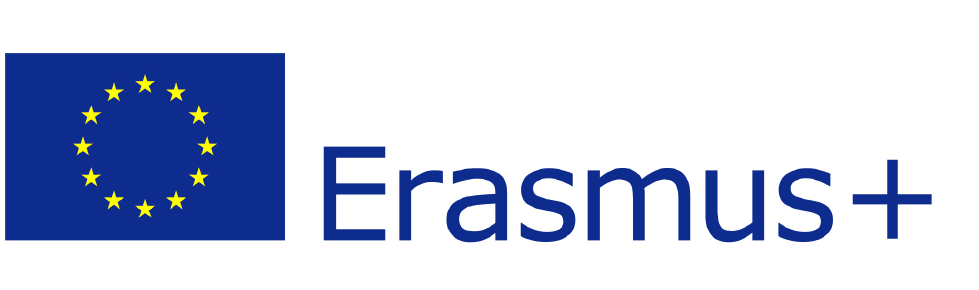 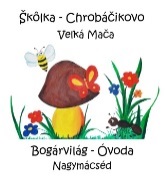 Názov projektu - a projekt címe: Mesével együtt segítsük az egészséget! Zmluva číslo – a szerződés száma: 2018 – 1- HU01 – KA229 – 047862_5TEVÉKENYÉG TERVTéma:   „Karácsonyi álom! – Adventi hagyományok felidézése – Lucázás – Betlehemezés – népi szokások felelevenítése és előadása – identitástudat formálása Tevékenységek: Mennyi szeretet fér egy cipősdobozba?  – cipősdoboz akció                              Mikulás az óvodában                             Karácsonyi vásár a helyi művelődési házbanTevékenység résztvevője: Mészáros Dávid Alapiskola és Óvoda -  „Bogárvilág Óvodája“  Mészáros Dávid Alapiskola és Óvoda tanulói és óvodásai       SzülőkNagymácsédi sz.Hubertus  VadásztársaságDátum: 2019.12.2.-6.Felelősök a cipősdoboz akció és a karácsonyi vásár megszervezéséért:Bréda SzilviaJuhos ErzsébetRózsa AnnaMészáros Dávid Alapiskola és Óvoda mellett működő szülői tanácsZákladná škola s materskou školou Dávida Mészárosa  - Mészáros Dávid Alapiskola és Óvoda, Základná škola s materskou školou Dávida Mészárosa  - Mészáros Dávid Alapiskola és Óvoda, Előzmények:Az ünnepek pillanatai, percei, órái nagyon gyorsan elmúlnak, ezért nagyon fontos és izgalmas az ünnepre való várakozás és az előkészület időszaka nemcsak a felnőttek, de az óvodás gyermekek számára is.  Az advent első hetében a Bogárvilág óvodában izgalommal készültünk az adventi koszorún az első gyetyagyújtásra, hiszen ez már a karácsony fényét, a karácsonyi álmot jelenti. December elsejétől kezdve az  egyik adventi kalendáriumon már festegettük a napokat,hogy megérkezzen a kis Jézus,  a másikon pedig nyitogattuk az ablakokat, vártuk a karácsonyi csodát, a karácsony szellemét. Megvalósítás:„Mennyi szeretet fér el egy cipősdobozba?“ -  A szeretet ünnepének közeledtével a gyerekekkel egyre többet beszélgettünk a karácsonyról,  beszélgettünk az idős emberekről, hogyan tölthetik a karácsonyt, hiszen egyre többekre tör rá a magányosság érzése, amely különösen az idősek otthonában élő, vagy magukra hagyott idős embereket érinti. Pár apró gesztus azonban sokat segíthet. Egy kiváló szlovákiai magánkezdeményezésnek köszönhetően sikerült a mi óvodánknak is részt venni a gyűjtésben, ajándékainkkal, apró figyelmességgel megpakolt dobozokkal kedveskedtünk a galántai Pátria idősek otthonában élő idős bácsiknak, néniknek.Advent első hetében a Mikulás is ellátogatott hozzánk, igaz hó hiányában, de puttonyát megpakolva angyalkák és ördög kíséretében érkezett az oviba. A szorgalmas hangya, a Pillangó és a Méhecske csoport pici kis műsorral lepte meg a fáradt Mikulást, aki ajándékkal jutalmazta meg az ügyes és bátor gyerekeket. Indulás előtt még saját készítésű mézeskaláccsal is megkínáltuk az öreg Mikulást.                                                                                  Mesés, bábos, mézeskalács-díszítős, boldog Mikulás - nap délután még  folytatódott, hiszen Nagymácsédon ismét sor került a hagyományos karácsonyi vásárra.  A szülőkkel karöltve minden évben közösen készülünk erre a vásárra, szebbnél szebb díszeket, ajándékokat, finomságokat készítetettünk, melynek bevételével a óvodánkat támogatjuk.Reflexió:A közös készülődés, az advent csodálatos, reményteli várakozás időszaka nagyon fontos számunkra ebben a rohanó világban, mert erősíti az összetartozás érzését.Nagymácséd, 2019.12.2.-6.Bréda Szilvia, Projekt koordinátor.................................BeszámolóBeszámolóTevékenység célja:Élményt nyújtó tevékenységek biztosítása.Család – óvoda kapcsolatának mélyítése.  A karácsonyi hangulat megteremtéseTevékenység feladata:Az együtt ünneplés, ajándékozás, családi összetartozás fontosságának megértése, átélés Ajándékozás, jótékonyság fontosságaSzervezés:Feltételek megteremtéseSzükséges eszközök beszerzéseEszközök: Cipősdobozok gyűjtése